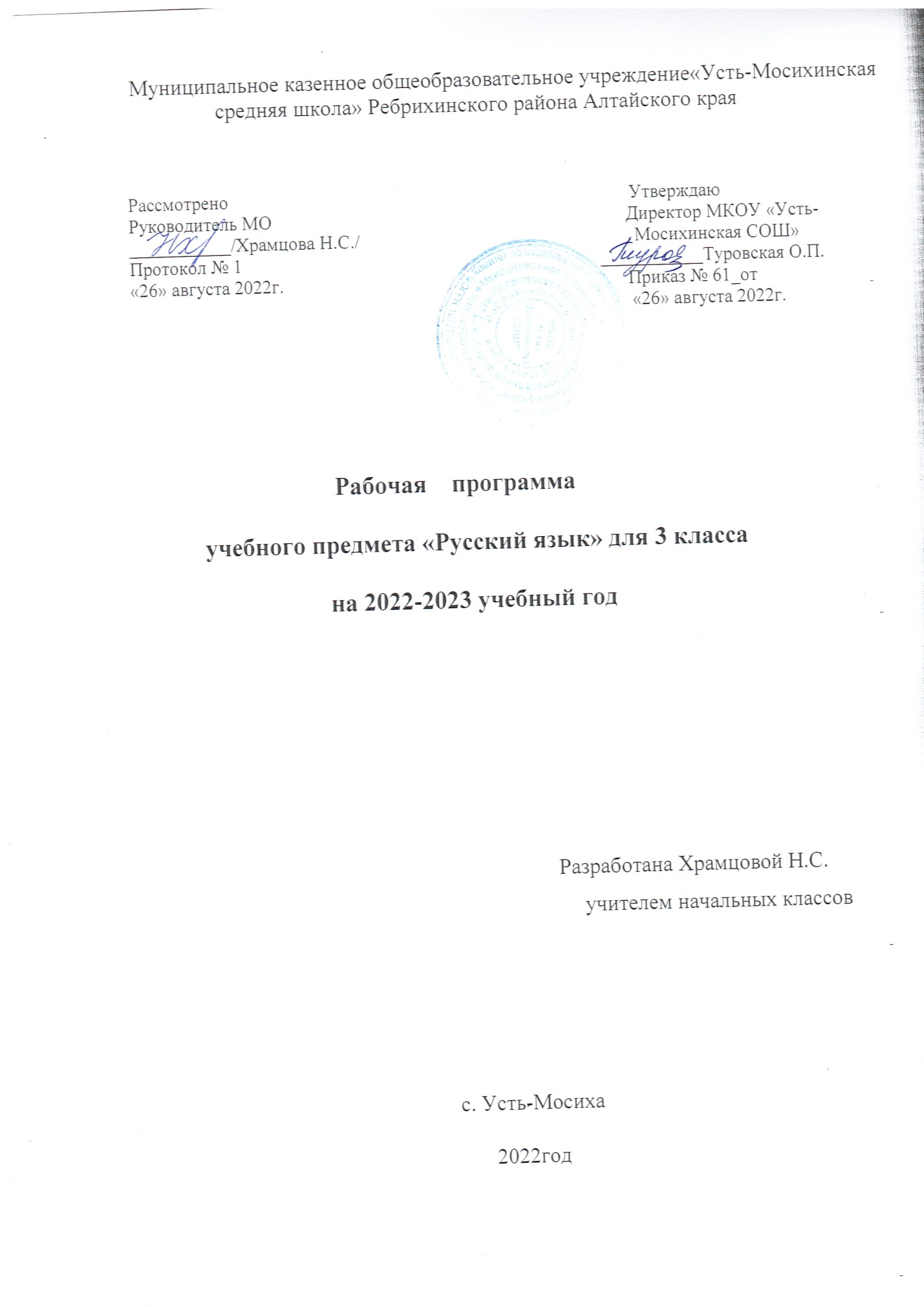                                            Пояснительная записка  Рабочая  программа по « Русскому языку»  разработана на основе:- Федеральный закон «Об образовании в Российской Федерации» от 29.12.2012г. №273-ФЗ;- Федеральный государственный образовательный стандарт основного общего образования. Министерство  образования и науки Российской федерации. Приказ № 287 от 31 мая 2021 г. -    Федеральный перечень учебников, рекомендуемых к использованию при реализации имеющих государственную аккредитацию образовательных программ начального общего, основного общего, среднего общего образования, утвержденный приказом Министерства образования и науки Российской Федерации от 20.05. 2020 г. № 254 ;-     Постановление Главного государственного санитарного врача России от 28.09.2020 № СП 2.4.3648-20, Санитарные правила Главного государственного санитарного врача России от 28.09.2020 № 28 Об утверждении санитарных правил СП 2.4.3648-20 "Санитарно-эпидемиологические требования к организациям воспитания и обучения, отдыха и оздоровления детей и молодежи"-       Положение о рабочей   программе педагога МКОУ «Усть-Мосихинская СОШ»  -     Учебный план МКОУ «Усть – Мосихинская средняя общеобразовательная школа» на 2021-2022 учебный год;- Календарный учебный график МКОУ «Усть – Мосихинская средняя общеобразовательная школа» на 2021-2022 учебный год;УМК: 1.Учебник «Русский язык» в 2 частях 3 класс для общеобразовательных организаций В. П. Канакина, В. Г,Горецкий –М.: Просвещение, 2020г2. Методическое пособие с поурочными разработками «Русский язык»  3 класс для общеобразовательных организаций В. П. Канакина –М.: Просвещение, 2017г3, Проверочные работы « Русский язык» 3 класс В.П. Канакина, Г.С. Щёголева учебное пособие для общеобразовательных организаций, -М.: Просвещение, 2017гИзучение русского языка в начальной школе направлено на достижение следующих целей: — приобретение младшими школьниками первоначальных представлений о многообразии языков и культур на территории Российской Федерации, о языке как одной из главных духовно-нравственных ценностей народа; понимание роли языка как основного средства общения; осознание значения русского языка как государственного языка Российской Федерации; понимание роли русского языка как языка межнационального общения; осознание правильной устной и письменной речи как показателя общей культуры человека; — овладение основными видами речевой деятельности на основе первоначальных представлений о нормах современного русского литературного языка: аудированием, говорением, чтением, письмом; — овладение первоначальными научными представлениями о системе русского языка: фонетике, графике, лексике, морфемике, морфологии и синтаксисе; об основных единицах языка, их признаках и особенностях употребления в речи; использование в речевой деятельности норм современного русского литературного языка (орфоэпических, лексических, грамматических, орфографических, пунктуационных) и речевого этикета; — развитие функциональной грамотности, готовности к успешному взаимодействию с изменяющимся миром и дальнейшему успешному образованию.Общее число часов, отведённых на изучение «Русского языка», — 675 (5 часов в неделю в каждом классе): в 1 классе  — 165 ч, во 2—4 классах — по 170 ч.Содержание обучения.Сведения о русском языке Русский язык как государственный язык Российской Федерации. Методы познания языка: наблюдение, анализ, лингвистический эксперимент.Фонетика и графика Звуки русского языка: гласный/согласный, гласный ударный/безударный, согласный твёрдый/мягкий, парный/непарный, согласный глухой/звонкий, парный/непарный; функции разделительных мягкого и твёрдого знаков, условия использования на письме разделительных мягкого и твёрдого знаков (повторение изученного). Соотношение звукового и буквенного состава в словах с разделительными ь и ъ, в словах с непроизносимыми согласными. Использование алфавита при работе со словарями, справочниками, каталогами. Орфоэпия   Нормы произношения звуков и сочетаний звуков; ударение в словах в соответствии с нормами современного русского литературного языка (на ограниченном перечне слов, отрабатываемом в учебнике).   Использование орфоэпического словаря для решения практических задач.Лексика   Повторение: лексическое значение слова. Прямое и переносное значение слова (ознакомление). Устаревшие слова (ознакомление). Состав слова (морфемика)    Корень как обязательная часть слова; однокоренные (родственные) слова; признаки однокоренных (родственных) слов; различение однокоренных слов и синонимов, однокоренных слов и слов с омонимичными корнями; выделение в словах корня (простые случаи); окончание как изменяемая часть слова (повторение изученного).    Однокоренные слова и формы одного и того же слова. Корень, приставка, суффикс — значимые части слова. Нулевое окончание (ознакомление). Морфология      Части речи. Имя существительное: общее значение, вопросы, употребление в речи. Имена существительные единственного и множественного числа. Имена существительные мужского, женского и среднего рода. Падеж имён существительных. Определение падежа, в котором употреблено имя существительное. Изменение имён существительных по падежам и числам (склонение). Имена существительные 1, 2, 3-го склонения. Имена существительные одушевлённые и неодушевлённые. Имя прилагательное: общее значение, вопросы, употребление в речи. Зависимость формы имени прилагательного от формы имени существительного. Изменение имён прилагательных по родам, числам и падежам (кроме имён прилагательных на -ий, -ов, -ин). Склонение имён прилагательных.              Местоимение (общее представление).  Личные местоимения, их употребление в речи. Использование личных местоимений для устранения неоправданных повторов в тексте. Глагол: общее значение, вопросы, употребление в речи. Неопределённая форма глагола Настоящее, будущее, прошедшее время глаголов. Изменение глаголов по временам, числам. Род глаголов в прошедшем времени.    Частица не, её значение.Синтаксис.   Предложение. Установление при помощи смысловых (синтаксических) вопросов связи между словами в предложении. Главные члены предложения — подлежащее и сказуемое. Второстепенные члены предложения (без деления на виды). Предложения распространённые и нераспространённые. Наблюдение за однородными членами предложения с союзами и, а, но и без союзов.     Орфография и пунктуация    Орфографическая зоркость как осознание места возможного возникновения орфографической ошибки, различные способы решения орфографической задачи в зависимости от места орфограммы в слове; контроль и самоконтроль при проверке собственных и предложенных текстов (повторение и применение на новом орфографическом материале). Использование орфографического словаря для определения (уточнения) написания слова.     Правила правописания и их применение:   • разделительный твёрдый знак;   • непроизносимые согласные в корне слова;    • мягкий знак после шипящих на конце имён существительных;   • безударные гласные в падежных окончаниях имён существительных (на уровне наблюдения);    • безударные гласные в падежных окончаниях имён прилагательных (на уровне наблюдения);    • раздельное написание предлогов с личными местоимениями;    • непроверяемые гласные и согласные (перечень слов в орфографическом словаре учебника);    • раздельное написание частицы не с глаголами. Развитие речи Нормы речевого этикета: устное и письменное приглашение, просьба, извинение, благодарность, отказ и др. Соблюдение норм речевого этикета и орфоэпических норм в ситуациях учебного и бытового общения. Речевые средства, помогающие: формулировать и аргументировать собственное мнение в диалоге и дискуссии; договариваться и приходить к общему решению в совместной деятельности; контролировать (устно координировать) действия при проведении парной и групповой работы.	Особенности речевого этикета в условиях общения с людьми, плохо владеющими русским языком. Повторение и продолжение работы с текстом, начатой во 2 классе:   признаки текста, тема текста, основная мысль текста, заголовок, корректирование текстов с нарушенным порядком предложений и абзацев.   План текста. Составление плана текста, написание текста по заданному плану. Связь предложений в тексте с помощью личных местоимений, синонимов, союзов и, а, но. Ключевые слова в тексте.   Определение типов текстов (повествование, описание, рассуждение) и создание собственных текстов заданного типа.   Жанр письма, объявления.   Изложение текста по коллективно или самостоятельно составленному плану.      Изучающее, ознакомительное чтение.    Изучение содержания учебного предмета «Русский язык» в  третьем классе способствует освоению ряда универсальных учебных действий.Познавательные универсальные учебные действия: Базовые логические действия: — сравнивать грамматические признаки разных частей речи; — сравнивать тему и основную мысль текста; — сравнивать типы текстов (повествование, описание, рассуждение); сравнивать прямое и переносное значение слова; — группировать слова на основании того, какой частью речи они являются; — объединять имена существительные в группы по определённому признаку (например, род или число); — определять существенный признак для классификации звуков, предложений; — устанавливать при помощи смысловых (синтаксических) вопросов связи между словами в предложении; — ориентироваться в изученных понятиях (подлежащее, сказуемое, второстепенные члены предложения, часть речи, склонение) и соотносить понятие с его краткой характеристикой. Базовые исследовательские действия: — определять разрыв между реальным и желательным качеством текста на основе предложенных учителем критериев; — с помощью учителя формулировать цель, планировать изменения текставысказывать предположение в процессе наблюдения за языковым материалом; — проводить по предложенному плану несложное лингвистическое мини-исследование, выполнять по предложенному плану проектное задание; — формулировать выводы об особенностях каждого из трёх типов текстов, подкреплять их доказательствами на основе результатов проведенного наблюдения; — выбирать наиболее подходящий для данной ситуации тип текста (на основе предложенных критериев). Работа с информацией: — выбирать источник получения информации при выполнении мини-исследования; — анализировать текстовую, графическую, звуковую информацию в соответствии с учебной задачей; — самостоятельно создавать схемы, таблицы для представления информации как результата наблюдения за языковыми единицами.	Коммуникативные универсальные учебные действия: Общение: — строить речевое высказывание в соответствии с поставленной задачей; — создавать устные и письменные тексты (описание, рассуждение, повествование); — готовить небольшие выступления о результатах групповой работы, наблюдения, выполненного мини-исследования, проектного задания; — создавать небольшие устные и письменные тексты, содержащие приглашение, просьбу, извинение, благодарность, отказ, с использованием норм речевого этикета. Регулятивные универсальные учебные действия: Самоорганизация: — планировать действия по решению орфографической задачи; выстраивать последовательность выбранных действий. Самоконтроль: — устанавливать причины успеха/неудач при выполнении заданий по русскому языку; — корректировать с помощью учителя свои учебные действия для преодоления ошибок при выделении в слове корня и окончания, при определении части речи, члена предложения при списывании текстов и записи под диктовкуСовместная деятельность:— формулировать краткосрочные и долгосрочные цели (индивидуальные с учётом участия в коллективных задачах) при выполнении коллективного мини-исследования или проектного задания на основе предложенного формата планирования, распределения промежуточных шагов и сроков; — выполнять совместные (в группах) проектные задания с опорой на предложенные образцы; — при выполнении совместной деятельности справедливо распределять работу, договариваться, обсуждать процесс и результат совместной работы; — проявлять готовность выполнять разные роли: руководителя (лидера), подчиненного, проявлять самостоятельность, организованность, инициативность для достижения общего успеха деятельности.Метапредметные результатыВ результате изучения предмета «Русский язык» в начальной школе у обучающегося будут сформированы следующие познавательные универсальные учебные действия.Базовые логические действия: — сравнивать различные языковые единицы (звуки, слова, предложения, тексты), устанавливать основания для сравнения языковых единиц (частеречная принадлежность, грамматический признак, лексическое значение и др.); устанавливать аналогии языковых единиц; — объединять объекты (языковые единицы) по определённому признаку; — определять существенный признак для классификации языковых единиц (звуков, частей речи, предложений, текстов); классифицировать языковые единицы; — находить в языковом материале закономерности и противоречия на основе предложенного учителем алгоритма наблюдения; анализировать алгоритм действий при работе с языковыми единицами, самостоятельно выделять учебные операции при анализе языковых единиц;— выявлять недостаток информации для решения учебной и практической задачи на основе предложенного алгоритма, формулировать запрос на дополнительную информацию; — устанавливать причинно-следственные связи в ситуациях наблюдения за языковым материалом, делать выводы. Базовые исследовательские действия: — с помощью учителя формулировать цель, планировать изменения языкового объекта, речевой ситуации; — сравнивать несколько вариантов выполнения задания, выбирать наиболее подходящий (на основе предложенных критериев); — проводить по предложенному плану несложное лингвистическое мини-исследование, выполнять по предложенному плану проектное задание; — формулировать выводы и подкреплять их доказательствами на основе результатов проведённого наблюдения за языковым материалом (классификации, сравнения, исследования); формулировать с помощью учителя вопросы в процессе анализа предложенного языкового материала; — прогнозировать возможное развитие процессов, событий и их последствия в аналогичных или сходных ситуациях; согласно заданному алгоритму находить представленную в явном виде информацию в предложенном источнике: в словарях, справочниках; Работа с информацией: — выбирать источник получения информации: нужный словарь для получения запрашиваемой информации, для уточнения;— распознавать достоверную и недостоверную информацию самостоятельно или на основании предложенного учителем способа её проверки (обращаясь к словарям, справочникам, учебнику); — соблюдать с помощью взрослых (педагогических работников, родителей, законных представителей) правила информационной безопасности при поиске информации в Интернете (информации о написании и произношении слова, о значении слова, о происхождении слова, о синонимах слова); — анализировать и создавать текстовую, видео-, графическую, звуковую информацию в соответствии с учебной задачей; — понимать лингвистическую информацию, зафиксированную в виде таблиц, схем; самостоятельно создавать схемы, таблицы для представления лингвистической информации.     К концу обучения в начальной школе у обучающегося формируются коммуникативные универсальные учебные действия. Общение: — воспринимать и формулировать суждения, выражать эмоции в соответствии с целями и условиями общения в знакомой среде; — проявлять уважительное отношение к собеседнику, соблюдать правила ведения диалоги и дискуссии; — признавать возможность существования разных точек зрения; — корректно и аргументированно высказывать своё мнение; — строить речевое высказывание в соответствии с поставленной задачей; — создавать устные и письменные тексты (описание, рассуждение, повествование) в соответствии с речевой ситуацией; — готовить небольшие публичные выступления о результатах парной и групповой работы, о результатах наблюдения, выполненного мини-исследования, проектного задания; — подбирать иллюстративный материал (рисунки, фото, плакаты) к тексту выступления. К концу обучения в начальной школе у обучающегося формируются регулятивные универсальные учебные действия Самоорганизация: — планировать действия по решению учебной задачи для получения результата; — выстраивать последовательность выбранных действий. Самоконтроль: — устанавливать причины успеха/неудач учебной деятельности; — корректировать свои учебные действия для преодоления речевых и орфографических ошибок; — соотносить результат деятельности с поставленной учебной задачей по выделению, характеристике, использованию языковых единиц; — находить ошибку, допущенную при работе с языковым материалом, находить орфографическую и пунктуационную ошибку; — сравнивать результаты своей деятельности и деятельности одноклассников, объективно оценивать их по предложенным критериям.Совместная деятельность: — формулировать краткосрочные и долгосрочные цели (индивидуальные с учётом участия в коллективных задачах) в стандартной (типовой) ситуации на основе предложенного учителем формата планирования, распределения промежуточных шагов и сроков; — принимать цель совместной деятельности, коллективно строить действия по её достижению: распределять роли, договариваться, обсуждать процесс и результат совместной работы; — проявлять готовность руководить, выполнять поручения, подчиняться, самостоятельно разрешать конфликты; — ответственно выполнять свою часть работы; — оценивать свой вклад в общий результат; — выполнять совместные проектные задания с опорой на предложенные образцыПредметные результатыК концу обучения в третьем классе обучающийся научится: — объяснять значение русского языка как государственного языка Российской Федерации; — характеризовать, сравнивать, классифицировать звуки вне слова и в слове по заданным параметрам; — производить звуко-буквенный анализ слова (в словах с орфограммами; без транскрибирования); — определять функцию разделительных мягкого и твёрдого знаков в словах; устанавливать соотношение звукового и буквенного состава, в том числе с учётом функций букв е, ё, ю, я, в словах с разделительными ь, ъ, в словах с непроизносимыми согласными; — различать однокоренные слова и формы одного и того же слова; различать однокоренные слова и слова с омонимичными корнями (без называния термина); различать однокоренные слова и синонимы; — находить в словах с однозначно выделяемыми морфемами окончание, корень, приставку, суффикс; — выявлять случаи употребления синонимов и антонимов; подбирать синонимы и антонимы к словам разных частей речи; — распознавать слова, употреблённые в прямом и переносном значении (простые случаи);— определять значение слова в тексте; — распознавать имена существительные; определять грамматические признаки имён существительных: род, число, падеж; склонять в единственном числе имена существительные с ударными окончаниями; — распознавать имена прилагательные; определять грамматические признаки имён прилагательных: род, число, падеж; изменять имена прилагательные по падежам, числам, родам (в единственном числе) в соответствии с падежом, числом и родом имён существительных; — распознавать глаголы; различать глаголы, отвечающие на вопросы «что делать?» и «что сделать?»; определять грамматические признаки глаголов: форму времени, число, род (в прошедшем времени); изменять глагол по временам (простые случаи), в прошедшем времени — по родам;— распознавать личные местоимения (в начальной форме); использовать личные местоимения для устранения неоправданных повторов в тексте; — различать предлоги и приставки; — определять вид предложения по цели высказывания и по эмоциональной окраске; — находить главные и второстепенные (без деления на виды) члены предложения; — распознавать распространённые и нераспространённые предложения; — находить место орфограммы в слове и между словами на изученные правила; применять изученные правила правописания, в том числе непроверяемые гласные и согласные (перечень слов в орфографическом словаре учебника); непроизносимые согласные в корне слова; разделительный твёрдый знак; мягкий знак после шипящих на конце имён существительных; не с глаголами; раздельное написание предлогов со словами; — правильно списывать слова, предложения, тексты объёмом не более 70 слов; — писать под диктовку тексты объёмом не более 65 слов с учётом изученных правил правописания; — находить и исправлять ошибки на изученные правила, описки; — понимать тексты разных типов, находить в тексте заданную информацию; — формулировать простые выводы на основе прочитанной (услышанной) информации устно и письменно (1—2 предложения); — строить устное диалогическое и монологическое высказывание (3—5 предложений на определённую тему, по наблюдениям) с соблюдением орфоэпических норм, правильной интонации; создавать небольшие устные и письменные тексты (2—4 предложения), содержащие приглашение, просьбу, извинение, благодарность, отказ, с использованием норм речевого этикета; — определять связь предложений в тексте (с помощью личных местоимений, синонимов, союзов и, а, но); — определять ключевые слова в тексте; — определять тему текста и основную мысль текста; — выявлять части текста (абзацы) и отражать с помощью ключевых слов или предложений их смысловое содержание; — составлять план текста, создавать по нему текст и корректировать текст; — писать подробное изложение по заданному, коллективно или самостоятельно составленному плану; — объяснять своими словами значение изученных понятий, использовать изученные понятия; — уточнять значение слова с помощью толкового словаряЧасы резервного времени (18 часов) распределены в разделы:«Синтаксис» – 1 час, «Лексика» - 1 час, «Фонетика» - 3 часа, «Состав слова (морфемика)» - 4 часа, «Морфология» - 6 часов. На повторение изученного в конце года – 1 час. Часы, отведенные примерной программой на изучение раздела «Развитие речи» (30 часов), распределены в разделы в соответствии с учебником «Русский язык» В.П. Канакина, В.Г. Горецкий:«Синтаксис» – 4 часа, «Лексика» - 2 часа, «Фонетика» - 1 час, «Состав слова (морфемика)» - 2 часа, «Орфография» - 5 часов,  «Морфология» - 13 часов, «Повторение» – 2 часа.16 часов из раздела «Орфография и пунктуация» распределены в раздел «Морфология» на изучение правил правописания: мягкий знак после шипящих на конце имен существительных;безударные гласные в падежных окончаниях имен существительных (на уровне ознакомления);безударные гласные в падежных окончаниях имен прилагательных (на уровне ознакомления);раздельное написание предлогов с личными местоимениями;раздельное написание частицы не с глаголами.2 часа из раздела «Орфография и пунктуация» распределены в раздел «Повторение» на повторение изученных  правил правописания.Календарно-тематическое  планирование№ п/п№ п/пТема раздела, урокаОбщийРаздела, урока в разделеТема раздела, урокаКоличество часовIIСведения о русском языке 2 часа (1 ч./1 р.р)1.1.1Русский язык как государственный язык Российской Федерации.12.1.2Развитие речи. Составление текста по рисунку.1IIIIСинтаксис 18 часов (13 ч./1 р./ 4 р.р)3.2.1Развитие речи. Типы текстов: повествование, описание, рассуждение.14.2.2Развитие речи. Работа с текстом.15.2.3Предложение. Установление при помощи смысловых вопросов связи  между словами в предложении16.2.4Предложение. Установление при помощи смысловых вопросов связи  между словами в предложении17.2.5Предложение. Виды предложений по цели высказывания.18.2.6Предложение. Виды предложений по цели высказывания.19.2.7Предложение. Виды предложений по интонации.110.2.8Предложение. Виды предложений по интонации.111.2.9Развитие речи. Коллективное составление рассказа по репродукции картины К.Е. Маковского «Дети, бегущие от грозы»112.2.10Главные и второстепенные члены предложения.113.2.11Главные и второстепенные члены предложения. Разбор предложения по членам предложения.114.2.12Предложения распространенные и нераспространенные. 115.2.13Предложения распространенные и нераспространенные. 116.2.14Однородные члены предложения с союзами и, а, но и без союзов.117.2.15Однородные члены предложения с союзами и, а, но и без союзов.118.2.16Обучение построению предложений с однородными членами119.2.17Контрольная  работа по теме «Предложение»120.2.18Развитие речи. Коллективное составление рассказа по репродукции картины В. Д. Поленова «Золотая осень».1IIIIIIЛексика 8 часов (5 ч./1 р./2р.р)21.3.1Лексическое значение слова. 122.3.2Прямое и переносное значение слова.123.3.3Омонимы. Значение и использование омонимов в речи.124.3.4Фразеологизмы. Первоначальное представление об устойчивых сочетаниях слов.125.3.5Развитие речи. Подробное изложение с языковым анализом текста.126.3.6Устаревшие слова (ознакомление)127.3.7Составление словаря устаревших слов128.3.8Развитие речи. Составление предложений и текста по репродукции картины И.Т. Хруцкого «Цветы и плоды»1IVIVФонетика и графика 6 часов (2 ч./3 р./1 р.р)29.4.1Гласные звуки.1304.2Согласные звуки.131.4.3Разделительный мягкий и твердый знаки (ь). Использование на письме разделительного  мягкого и твердого знаков132.4.4Разделительный мягкий и твердый знаки (ь). Использование на письме разделительного  мягкого и твердого знаков133.4.5Проект «Рассказ о слове» 134.4.6Развитие речи. Изложение повествовательного текста по вопросам.1VVСостав слова (морфемика) 14 часов (8ч./4р./2р.р)35.5.1Однокоренные слова.136.5.2Повторение: корень как обязательная часть слова.137.5.3Однокоренные (родственные) слова.138.5.4Окончание как изменяемая часть слова. 139.5.5Однокоренные слова и формы одного и того же слова.140.5.6Нулевое окончание. Алгоритм определения окончания в слове.141.5.7Приставка как значимая часть слова. Значение приставки в слове.142.5.8Приставка как значимая часть слова. Значение приставки в слове.143.5.9Суффикс как значимая часть слова. Алгоритм выделения в слове суффикса.144.5.10Суффикс как значимая часть слова. Алгоритм выделения в слове суффикса.145.5.11Сочинение по репродукции картины А.А. Рылова. «В голубом просторе»146.5.12Обобщение знаний о составе слова. Разбор слова по составу.147.5.13Обобщение знаний о составе слова. Разбор слова по составу. Контрольная работа.148.5.14Развитие речи. Редактирование предложений с неуместным употреблением в нем однокоренных слов. Подробное изложение повествовательного текста1VIVIОрфография и пунктуация 37 часов (32ч./5р.р)49.6.1Общее представление о правописании слов с орфограммами в значимых частях слова.150.6.2Правописание слов с безударными гласными в корне. 151.6.3Правописание слов с безударными гласными в корне.152.6.4Правописание слов с безударными гласными в корне слова. 153.6.5Составление текста из деформированных предложений.154.6.6Правописание слов с безударными гласными в корне. 155.6.7Правописание слов с безударными гласными в корне.156.6.8Правописание слов с парными по глухости-звонкости согласными на конце слов и перед согласным в корне. 157.6.9Правописание слов с парными по глухости-звонкости согласными на конце слов и перед согласным в корне. 1586.10Правописание слов с парными по глухости-звонкости согласными и безударными гласными в корне. 1596.11Правописание слов с парными по глухости-звонкости согласными на конце слов и перед согласным в корне. 160.6.12Правописание слов с парными по глухости-звонкости согласными на конце слов и перед согласным в корне.1616.13Развитие речи. Составление текста повествованияР/р  162.6.14Правописание слов непроизносимым согласным звуком в корне.163.6.15Правописание слов с непроизносимым согласным звуком в корне. 164.6.16Правописание слов с непроизносимым согласным звуком в корне.  165.6.17Правописание слов с непроизносимым согласным звуком в корне. 166.6.18Правописание слов с непроизносимым согласным звуком в корне.167.6.19Правописание слов с удвоенными согласными.168.6.20Правописание слов с удвоенными согласными. 169.6.21Правописание слов с удвоенными согласными. 170.6.22Сочинение по репродукции картины В.М. Васнецова «Снегурочка».171.6.23Правописание суффиксов и приставок. 172.6.24Правописание суффиксов в словах.1736.25Правописание приставок в словах.174.6.26Правописание значимых частей слова.175.6.27Правописание приставок и предлогов в словах.176.6.28Правописание приставок и предлогов в словах.177.6.29Правописание приставок и предлогов в словах.1786.30Правописание слов с разделительным твёрдым знаком (ъ).179.6.31Правописание слов с разделительным твёрдым знаком (ъ).1806.32Правописание слов с разделительными твёрдым (ъ) и мягким (ь) знаками. 181.6.33Перенос слов с разделительным твёрдым знаком (ъ).182.6.34Развитие речи. Жанр объявления. Составление объявлений1836.35Правописание слов с разделительным твёрдым знаком (ъ) и другими орфограммами. 184.6.36Обобщение по теме «Правописание значимых частей слова». Контрольная  работа.185.6.37Жанр поздравительная открытка. Написание поздравительной открытки1VIIVIIМорфология 80 часов (43ч./6 р./13р.р/16 ор.) 867.1Части речи. Повторение и уточнение представлений об изученных частях речи.1877.2Части речи. Распознавание частей речи по изученным признакам.1Имя существительное 35 часов (22ч./5р.р/ 8 ор.)88.7.3Имя существительное: общее значение, вопросы,  употребление в речи.189.7.4Имя существительное: начальная форма имени существительного.190.7.5Имя существительное: одушевленные и неодушевленные имена существительные1917.6Развитие речи. Подробное изложение по самостоятельно составленному плану.1927.7Имя существительное. Собственные и нарицательные имена существительные. Проект «Тайна имени»193.7.8Имена существительные единственного и множественного числа.1947.9Имена существительные единственного и множественного числа.1957.10Имёна существительные мужского, женского и среднего рода. 196.7.11Имёна существительные мужского, женского и среднего рода.197.7.12Мягкий знак (ь) после шипящих на конце имён существительных женского рода.1987.13Правописание имён существительных с шипящим звуком на конце слова.199.7.14Правописание имён существительных с шипящим звуком на конце слова.1100.7.15Правописание имён существительных с шипящим звуком на конце слова.1101.7.16Развитие речи. Подробное изложение повествовательного текста.11027.17Падеж имен существительных1103.7.18Изменение имён существительных по падежам (склонение).11047.19Определение падежа имен существительных1105.7.20Склонение имён существительных (изменение имён существительных по падежам).1106.7.21Склонение имён существительных (изменение имён существительных по падежам).1107.7.22Развитие речи. Составление рассказа по  репродукции картины И.Я. Билибина «Иван-царевич и лягушка-квакушка»11087.23Именительный падеж имён существительных.1109.7.24Родительный падеж имён существительных.11107.25Безударные окончания имен существительных в родительном падеже (наблюдение)1111.7.26Дательный падеж имён существительных.11127.27Безударные окончания имен существительных в дательном падеже (наблюдение)1113.7.28Винительный падеж имён существительных.1114.7.29Именительный, родительный, винительный падежи.1115.7.30Творительный падеж имён существительных.1116.7.31Безударные окончания имен существительных в творительном падеже (наблюдение)1117.7.32Предложный падеж имён существительных.1118.7.33Безударные окончания имен существительных в предложном  падеже (наблюдение)1119.7.34Развитие речи. Подробное изложение текста повествовательного типа.1120.7.35Обобщение знаний об имени существительном. Контрольная работа.1121.7.36Развитие речи. Составление сочинения по репродукции К.Ф. Юона «Конец зимы. Полдень». 1122.7.37Проект «Зимняя страничка»1Имя прилагательное 21 час (12 ч./5 р.р/4 ор.)123.7.38Имя прилагательное: общее значение, вопросы, употребление в речи.1124.7.39Имя прилагательное: общее значение, вопросы, употребление в речи.1125.7.40Имя прилагательное: общее значение, вопросы, употребление в речи.11267.41Развитие речи. Текст-описание. 11277.42Развитие речи. Составление текста-описания растения в научном стиле.11287.43Развитие речи. Сопоставление содержания  и выразительных средств в искусствоведческом  тексте и  в репродукции картины М. А. Врубеля «Царевна-Лебедь».1129.7.44Род имен прилагательных. Изменение имён прилагательных по родам (в единственном числе).11307.45Род имен прилагательных. Правописание родовых окончаний имён прилагательных.11317.46Род имен прилагательных. Правописание родовых окончаний имён прилагательных.11327.47Число имён прилагательных. Изменение имён прилагательных по числам.1133.7.48Число имён прилагательных. Изменение имён прилагательных по числам.1134.7.49Число имён прилагательных. Изменение имён прилагательных по числам.1135.7.50Развитие речи. Составление текста-описания о животном по личным наблюдениям.1136.7.51Падеж имён прилагательных. Изменение  имен прилагательных по падежам1137.7.52Склонение имен прилагательных.1138.7.53Склонение имен прилагательных1139.7.54Безударные падежные окончания имен прилагательных (наблюдение)1140.7.55Безударные падежные окончания имен прилагательных (наблюдение)1141.7.56Обобщение знаний об имени прилагательном. Контрольная работа.1142.7.57Развитие речи. Составление сочинения-отзыва по репродукции картины В. А. Серова «Девочка с персиками». 1143.7.58Проект «Имена прилагательные в загадках».1Местоимение 6 часов (4 ч./2 ор.)144.7.59Местоимение (общее представление). Личные местоимения1145.7.60Личные местоимения. Употребление личных местоимений в речи.1146.7.61Употребление личных местоимений в речи.1147.7.62Употребление личных местоимений в речи.1148.7.63Написание местоимений с предлогами1149.7.64Написание местоимений с предлогами1Глагол 16 часов (11ч./3 р.р/2 ор.)150.7.65Глагол: общее  значение, вопросы,  употребление  в речи.1151.7.66Глагол: общее  значение, вопросы,  употребление  в речи.1152.7.67Развитие речи. Составление текста по сюжетным рисункам.1153.7.68Начальная форма глагола. 11547.69Число глаголов. Изменение глаголов по числам.11557.70Развитие речи. Составление предложений (с нарушенным порядком слов)1156.7.71Настоящее, будущее, прошедшее время глаголов. 11577.72Настоящее, будущее, прошедшее время глаголов.11587.73Изменение глаголов по временам и числам.11597.74Изменение глаголов по временам и числам.11607.75Род глаголов в прошедшем времени11617.76Род глаголов в прошедшем времени11627.77Развитие речи. Составление предложений и текста11637.78Правописание частицы не с глаголами11647.79Правописание частицы не с глаголами11657.80Обобщение знаний о глаголе. Контрольная работа1XIIIXIIIПовторение 5 часов (1р./2р.р/2ор.)166.8.1Правописание слов с изученными орфограммами.1167.8.2Развитие речи. Подробное изложение повествовательного текста1168.8.3Правописание слов с изученными орфограммами. 1169.8.4Развитие речи. Изложение повествовательного текста по плану.1170.8.5Повторение изученного материала.1